LernBox: Kohlenstoffdioxid (Teil 1)Vorschlag B: Kohlenstoffdioxid in der Atemluft 		    	Der Anteil von Kohlenstoffdioxid in der Luft ist sehr gering – er beträgt nur etwa 0,04%. Wenn wir einen Liter Luft einatmen, atmen wir also auch 0,4 Milliliter Kohlenstoffdioxid ein. Und wieviel Kohlenstoffdioxid atmen wir dann wieder aus?Dazu gibt es verschiedene Meinungen: In einem Liter ausgeatmeter Luft…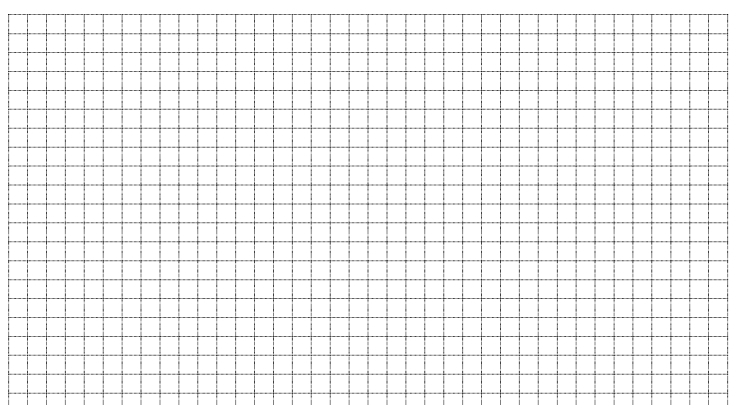 Positioniere dich zu dieser Frage und plane ein einfaches Experiment, mit dem du das Problem lösen kannst. Keine Idee? In diesem Kasten findest du ein paar Dinge, die für das Experiment hilfreich sein könnten.Bespreche das Vorhaben mit deinem Lehrer / deiner Lehrerin und führe dann das Experiment durch.LernBox: Kohlenstoffdioxid (Teil 1)Vorschlag B: Kohlenstoffdioxid in der Atemluft                                            LÖSUNG	Der Anteil von Kohlenstoffdioxid in der Luft ist sehr gering – er beträgt nur etwa 0,04%. Wenn wir einen Liter Luft einatmen, atmen wir also auch 0,4 Milliliter Kohlenstoffdioxid ein. Und wieviel Kohlenstoffdioxid atmen wir dann wieder aus?Dazu gibt es verschiedene Meinungen: In einem Liter ausgeatmeter Luft…Positioniere dich zu dieser Frage und plane ein einfaches Experiment, mit dem du das Problem lösen kannst. 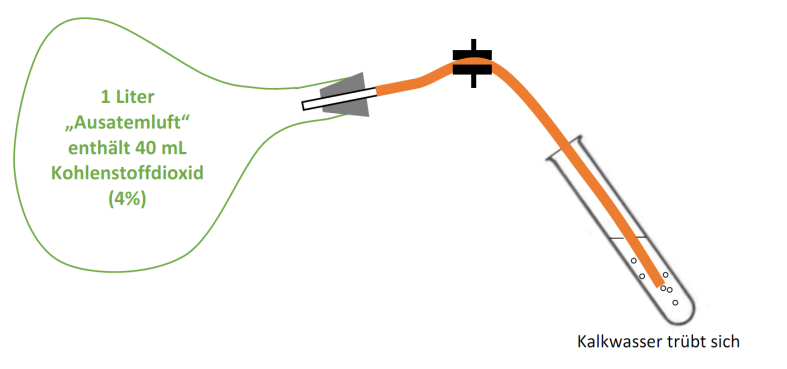 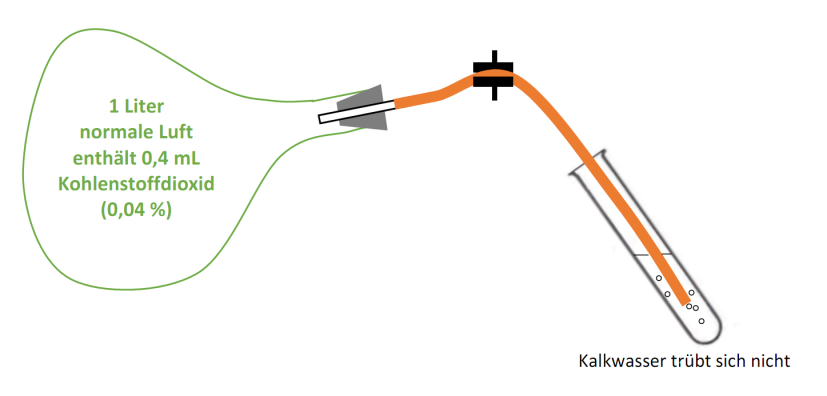 Keine Idee? In diesem Kasten findest du ein paar Dinge, die für das Experiment hilfreich sein könnten.Bespreche das Vorhaben mit deinem Lehrer / deiner Lehrerin. 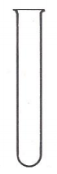 Kalkwasser trübt sich nichtKalkwasser trübt sich